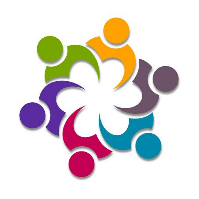 TABLE DE CONCERTATION DES AÎNÉS DE PORTNEUFProjet pilote QADA Bilan des actionsAvril 2016 à mai 2017Volet réseaux d’aides aux aînés :Sécurité, Maltraitance et Abus :- Conférence sur la planification, la protection et le transfert de patrimoine à Pont-Rouge, auprès de 57 participants. - Conférence sur la planification, la protection et le transfert de patrimoine sera offerte par la Caisse de l’Ouest et un notaire aux aînés de l’ouest de la MRC de Portneuf et à leur famille à plus de 100 personnes.- Solidarité Grand Âge 5 avril 2017 en collaboration avec Caisse Saint-Raymond – Sainte-Catherine. Thèmes : Prévenir les fraudes; Comment bien adapter son alimentation avec l’âge; Maître de sa vie et de ses biens 54 personnes présentes.- Formation sur l’abus financier envers les aînés offerte par un intervenant du CIUSSS à plus de 50 employés de la Caisse Desjardins du Centre de Portneuf. Cette formation sera offerte aux employés de la Caisse Desjardins de Saint-Raymond – Sainte-Catherine au mois de mars 2017.- Implication active à la Table des organismes pour contrer la maltraitance envers les aînés de Portneuf (TOCMAP) (trois réunions et une réunion avec l’inter-table de la Capitale-Nationale). Élaboration et adoption du plan d’action 2017 de la TOCMAP. - Formation donnée le 28 mars, par M. Robert Simard conseiller à la direction de soutien aux personnes vulnérables au Secrétariat aux aînés Ministère de la famille, à 55 employés de la Caisse Saint-Raymond – Sainte Catherine sur l’abus financier.- Deux références à des aînés victimes d’abus et de maltraitance.Rejoindre les aînés et information sur des services :- Présentation sur la profession de podiatre à 16 usagers du Centre de jour de Pont-Rouge. - Sondage sur les divers sujets ou professions pouvant intéresser les aînés de Saint-Marc-des-Carrières, Saint-Alban et Saint-Casimir. Des séances d’information avec un pharmacien ont été présentées devant un total de 135 aînés, qui ont pu poser de nombreuses questions. - Présentation des services de L’Entraide communautaire Le Halo et Aide à domicile Le Halo à Saint-Casimir devant 45 aînés.-  Présentation des travailleurs de milieu auprès de 25 aînés du Centre de Jour de Saint-Raymond- Préparation, élaboration et montage d’une série de huit émissions télévisées « Bien vieillir chez-soi », destinées aux aînés et à leur famille, réalisée en collaboration avec la télévision communautaire de Saint-Raymond. Huit thèmes abordés : alimentation, rester à la maison, finances (en 2 émissions), sécurité, transport, soins de santé et maltraitance. Participation de sept aînés bénévoles et collaboration de dix organisations publiques et communautaires. Diffusion sur les ondes de CJSR, du 17 janvier au 7 mars 2017, et possibilité de les visionner sur les sites Internet www.cjsr3.com ou www.ainesportneuf.com . - Présentation du projet Réseaux d’aide aux aînés et d’une émission de la série «Bien vieillir chez-soi» à plus de 40 représentants  des Clubs du  réseau FADOQ de la région de Portneuf.-  Promotion auprès des organismes de Saint-Alban et dans les lieux publics dans le but de faire connaître les séries télévisées.- Présentation des services de l’Accorderie de Portneuf aux organismes de Saint-Gilbert.- Réflexion sur la mise en œuvre d’un comité de citoyen pour aînés à Cap-Santé, afin de livrer l’information sur les services qui s’offrent à eux et permettre un rapprochement avec les aînés isolés. - Formation Facebook à neuf relayeurs de la Table de concertation des aînés de Portneuf pour le permettre de mieux partager dans leur réseau l’information concernant les aînés.- Présentation du documentaire « L’Érotisme et le vieil âge » le 24 mars dernier à 156 personnes.Alimentation :- Sondage sur les services de popote roulante et de livraison de repas préparés à domicile auprès des aînés de Saint-Alban, Saint-Gilbert, Saint-Marc-des-Carrières, Saint-Casimir, Saint-Raymond et Saint-Basile.-  À Saint-Raymond, un service de livraison de repas à domicile sera offert aux aînés depuis le début du mois de mars 2017. Ce nouveau service fait suite à une réponse favorable lors du sondage aux aînés de cette localité. - Participation à l'étude "Favoriser la sécurité alimentaire: où en sommes-nous dans la MRC de Portneuf" réalisée par Amélie Morissette Desjardins dans le cadre de ses études à la maîtrise en aménagement du territoire au département de l'ATDR de l'Université Laval, soutenue par le Comité de lutte à la pauvreté de la région de Portneuf et le CIUSSSCNP. Le volet concernant les aînés a été mis en évidence et la suite nous permettra de collaborer à la mise en place d'un Table de concertation régionale et de s'impliquer avec la préoccupation de solutionner les problématiques d'alimentation chez les aînés. Le CIUSSSCN a déjà dégagé un budget à cette fin.Habitation- Collaboration avec les travailleurs de milieu de Saint-Raymond et la Commission scolaire de Portneuf dans le but de développer un service d’aide à domicile intergénérationnel. - Café-rencontre « La vie en résidence » offert par la Caisse Centre de Portneuf. Transport : pour les besoins médicaux, non-médicaux et adaptés- Implication active dans le Comité sur le transport dans Portneuf (participation à trois réunions, en plus de la diffusion d’un outil promotionnel auprès des municipalités, résidences et groupes sociaux pour aînés).Finances personnelles, aide pécuniaire, aide matérielle- Conférence sur la planification, la protection et le transfert de patrimoine présentée par la Caisse de l’Ouest et un notaire aux aînés de l’ouest de la MRC de Portneuf et à leur famille. Plus de 100 personnes ont été rejointes.Services de santé et d’aide à la vie quotidiennePrésentation « J’t’encore capable, mais…! Besoin de soins et de services à domicile? Comment les obtenir? Invitations envoyées aux organismes, relayeurs et municipalité de Cap-Santé, Donnacona et Neuville. Projet réalisé en étroite collaboration avec le CIUSSS, Aide à domicile Le Halo, le club l’Âge d’Or de Donnacona et 2 comédiens bénévoles. Volet soutien à l’action bénévole Soutien technique et professionnel-   Recherche et référence de bénévoles à des organismes communautaires (APHP, Noël du Pauvre).- Recherche de soutien technique pour des besoins en gestion administrative d’organismes communautaires (APHP, Comité Vas-Y).-  Soutien dans la rédaction de demandes d’aide financière (Comité Vas-Y, APHP).-  Formation sur l’importance de l’éthique dans les organismes auprès de 17 bénévoles membres de la Société Saint-Vincent-de-Paul de Saint-Marc-des-Carrières.-  Soutien et encadrement dans la démarche de refonte des règlements généraux du Club de natation UNIK de Pont-Rouge.-  Soutien dans la gestion administrative auprès d’organismes de Donnacona.-  Aide pour le déploiement de Bénévoles d’expertise sur le territoire de la MRC de Portneuf.Promotion de l’action bénévole- Travail de réseautage entre des organisations communautaires, municipales et privées.- Préparation d’une série de 13 émissions d’information visant à promouvoir les services offerts par 56 organismes de Portneuf et à présenter la diversité de l’action bénévole dispensée au quotidien dans notre milieu. Ces émissions seront réalisées en 2017 par les Productions AH! et seront diffusées en septembre 2017 sur le réseau de TELUS et sur Internet.- Suivi des formations « La participation sociale des aînés dans une perspective de vieillissement en santé : une formation pour passer de la théorie à la pratique » et « Des pistes pour intervenir auprès des aînés ayant des incapacités ». MF/JD  2017/06/06.